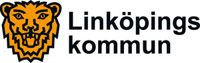 2014-04-10Bildningsnämnden
Pressinformation inför bildningsnämndens sammanträde
För ytterligare information kontakta bildningsnämndens ordförande Carina Boberg (FP), telefon 013- 20 69 37Ärende 5 
Enkätresultat gymnasieskolan 2014För första gången har samtliga årskurser i gymnasieskolan deltagit i den årliga elevenkäten. Resultaten är generellt något bättre för både de kommunala skolorna och friskolorna än 2013.Enkäterna har genomförts under mer än tio år. Syftet är att varje skolas skolledning, personal och elever ska ha möjlighet att veta hur eleverna bedömer verksamheten under aktuellt läsår och över tid.Områden som bedömts är lärare och skolledning, kunskaper och undervisning, bedömning och betyg, ansvar och inflytande, psykosocial miljö, skolmiljö och utrustning samt övergripande synpunkter. Resultaten är överlag något högre på friskolorna än de kommunala – men när de övergripande frågorna tagits med i bedömningen är resultaten mellan skolformerna i stort sett likartade.Generellt är resultaten högre på frågor där eleverna bedömer sina lärare och den undervisning som bedrivs – och klart lägre när det handlar om skolmiljö och utrustning.Under rubriken övergripande finns frågor som jag rekommenderar min skola till andra, jag är nöjd med min utbildning, jag trivs i min skola och skolan är positiv för min personliga utveckling. På frågan jag rekommenderar min skola till andra ger eleverna på de kommunala skolorna betyget 78,0 på en 100-gradig skala – medan friskolorna får betyget 76,3. 
– Det är ett bra betyg för de kommunala gymnasieskolorna att eleverna här i högre grad rekommenderar sina skolor än vad eleverna på friskolorna gör, säger bildningsnämndens ordförande Carina Boberg (FP).Svarsfrekvensen var 73 procent.
Kommunens ungdomsombud ska hjälpa elevkårerna på vissa gymnasieskolor att bilda fokusgrupper som ska analysera resultaten noggrannare och ta reda på vad som ligger bakom de olika resultaten.Ärende 6 
Enkätresultat gymnasiesärskolan läsåret 2013/2014På de kommunala gymnasiesärskolorna genomförs numera samma elevenkät som på gymnasieskolorna i kommunen. Resultatet visar att eleverna på gymnasiesärskolorna är väldigt nöjda med sin undervisning.Enkäten har besvarats av 68 procent av eleverna. Det innebär att 78 av 115 elever som fick enkäten har svarat.Resultaten visar att flickor och pojkar är i stort sett lika nöjda med den undervisning de får.